Of. n.374/20/GDNBrasília, 12 de agosto de 2020.Exmo. Sr.Governador do Estado do CearáAssunto: LIBERAÇÃO DE RECURSOS JUNTO AO MINISTÉRIO DA SAÚDE PARA O COMBATE AO COVID -19 NO ESTADO. Senhor Governador,Cumprimentando-o, cordialmente, valho-me do presente para comunicar a Vossa Excelência, que, atendendo anseio da população, destinei recursos financeiros no valor de R$ 72.555.555,55 (setenta e dois milhões, quinhentos e cinquenta e cinco mil,  quinhentos e cinquenta e cinco reais e cinquenta e cinco centavos), conforme Nota de Empenho 2020NE858489, anexa, para o FUNDO ESTADUAL DE SAÚDE DO CEARÁ, recursos esses a serem aplicados, EXCLUSIVAMENTE, em ações de combate ao CORONAVÍRUS – COVID (19).  Os recursos financeiros alocados, deverão ser aplicados em ações PREVENTIVAS e/ou de TRATAMENTO no enfrentamento da Pandemia, cujo planejamento das ações e o monitoramento, fiscalização e controle da aplicação dos recursos e dos resultados obtidos seja uma preocupação de todos. Certo de ter contribuído com o desafio que tem o Estado do Ceará no enfrentamento da Pandemia, apresento, ao ensejo, votos de estima e consideração.Atenciosamente,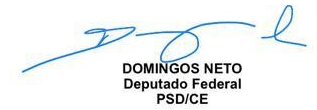 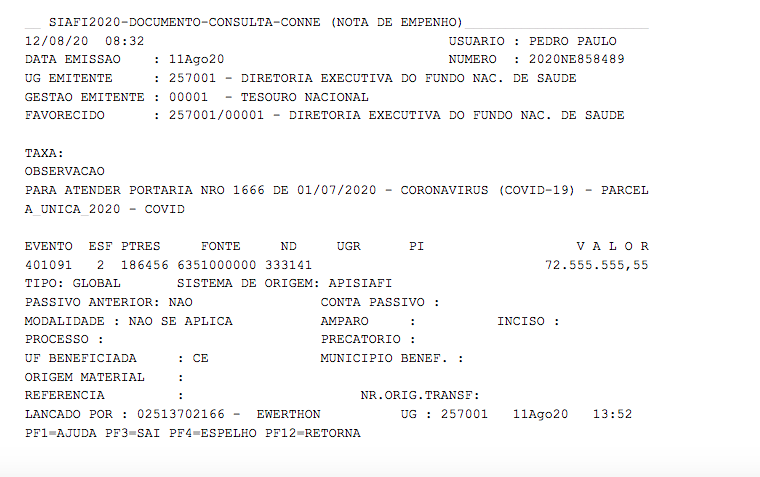 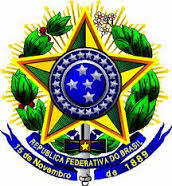 CÂMARA DOS DEPUTADOSGabinete do Deputado Domingos Neto PSD/CECAMILO SOBREIRA DE SANTANA